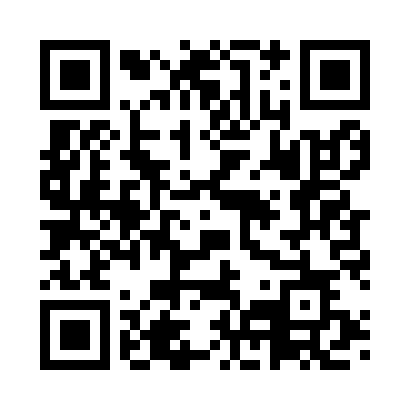 Prayer times for Anduins, ItalyWed 1 May 2024 - Fri 31 May 2024High Latitude Method: Angle Based RulePrayer Calculation Method: Muslim World LeagueAsar Calculation Method: HanafiPrayer times provided by https://www.salahtimes.comDateDayFajrSunriseDhuhrAsrMaghribIsha1Wed3:525:541:056:078:1710:112Thu3:505:521:056:088:1810:133Fri3:475:511:056:088:2010:154Sat3:455:491:056:098:2110:175Sun3:435:481:056:108:2210:196Mon3:405:471:056:118:2410:227Tue3:385:451:056:118:2510:248Wed3:365:441:056:128:2610:269Thu3:335:421:056:138:2710:2810Fri3:315:411:056:148:2910:3011Sat3:295:401:056:148:3010:3212Sun3:265:391:056:158:3110:3413Mon3:245:371:056:168:3210:3614Tue3:225:361:056:178:3410:3815Wed3:205:351:056:178:3510:4016Thu3:175:341:056:188:3610:4317Fri3:155:331:056:198:3710:4518Sat3:135:311:056:198:3810:4719Sun3:115:301:056:208:3910:4920Mon3:095:291:056:218:4110:5121Tue3:075:281:056:218:4210:5322Wed3:055:271:056:228:4310:5523Thu3:035:271:056:238:4410:5724Fri3:015:261:056:238:4510:5925Sat2:595:251:056:248:4611:0126Sun2:575:241:056:258:4711:0327Mon2:555:231:056:258:4811:0528Tue2:535:221:066:268:4911:0729Wed2:515:221:066:268:5011:0830Thu2:495:211:066:278:5111:1031Fri2:485:201:066:278:5211:12